Образовательный центр ФБУЗ «Центр гигиены и эпидемиологии в городе Санкт-Петербург» Роспотребнадзора приглашает Вас посетить 26 ноября 2021 года онлайн-конференцию: «РАБОТА МЕДИЦИНСКОЙ ОРГАНИЗАЦИИ: изменения в проверках, новое в законодательстве, деятельность при COVID-19».Почему нужно участвовать?Вы узнаете, что изменилось в проверках медицинских организаций, за какие ошибки чаще всего штрафует Роспотребнадзор и Росздравнадзор, как подготовится к проверкам 2022 года;Вы получите информацию об изменениях в санитарных правилах и в порядке обращения с медицинскими отходами;Будут разобраны вопросы по деятельности в COVID-19;Мы затронем практическое применение клинических рекомендаций в 2022 году;Вы получите разъяснения, как работать с претензиями пациентов и как избежать нарушения обработки персональных данных при оказании услуг.Программа онлайн-мероприятия представлена во вложении. Дата проведения – 26 ноября 2021 года, начало в 11.00, при невозможности подключения в указанное время отправляется видеозапись.На конференцию можно зарегистрироваться тремя способами на Ваш выбор:Заполнить заявку (во вложении) и отправить на почту: seminar@78cge.ruРегистрация по ссылке: https://forms.gle/oXxnoHgXmap4JjW49Регистрация по QR-коду: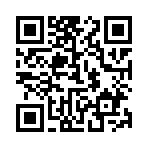 Регистрация участников до 24 ноября 2021 года включительно. ПО ВСЕМ ВОПРОСАМ - seminar@78cge.ru25 ноября 2021 года зарегистрированные участники получат ссылку на трансляцию.Если ссылка на трансляцию не придет 25 ноября 2021 года до 12.00 (по мск), необходимо проверить спам и написать на почту seminar@78cge.ru                                                                                  Приложение - заявка на участие 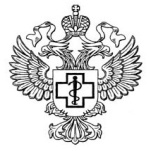 ЗАЯВКАна участие в онлайн-конференцииПрошу заключить договор на услугу: «Предоставление обучающих материалов по теме «РАБОТА МЕДИЦИНСКОЙ ОРГАНИЗАЦИИ: изменения в проверках, новое в законодательстве, деятельность при COVID-19». Выберите тариф (поставьте «Х» рядом с выбранным тарифом или дополнительной услугой)*:*- оплату гарантируем.Сертификат участника прошу выдать:___________________________________________________(указать наименование организации или ФИО по вашему выбору)Дата _____________________                                             Подпись________________________Заполненную заявку направлять на seminar@78cge.ruМы отправим договор и счет на оплатуПо вопросам получения материалов и сертификатов: +7 (950) 594-01-07По вопросам оформления договора, счета и закрывающих документов:+7 (812) 312-53-15fin@78cge.ruФедеральная служба по надзору в сфере защиты прав потребителей и благополучия человекаФедеральное бюджетное учреждение здравоохранения«Центр гигиены и эпидемиологии в городе Санкт-Петербург»Малая Садовая ул., д. 1, г. Санкт-Петербург, 191023 (почт. адрес)Волковский пр., д. 77, г. Санкт-Петербург, 192102 (юр. адрес)www.78centr.ruОКПО 76204627   ОГРН 1057810163652ИНН 7816363890  КПП 781601001Тариф «Персональный». Стоимость 3600 рублей (1 участник)Тариф «1+1». Стоимость 4900 рублей (2 участника)Тариф «Компания». Стоимость 7900 рублей (3-4 участника)Дополнительная возможность задать вопросы лектору (двойной тариф)Дополнительно получение удостоверения о повышении квалификации + начисление 36 баллов НМО (3000 руб./человек) – при выборе этого пункта мы дополнительно свяжемся с ВамиФИО/Наименование юридического лица/ИП (с кем будет заключен договор и кто произведет оплату):Адрес регистрации (заполняется только физ. лицами):ИНН (заполняется только юр. лицами):Телефон:Электронная почта (на эту почту будет отправлен счет и договор): Электронные почты, куда будет отправлен доступ к обучению (количество почт указываются с учетом выбранного  тарифа).